Electronic Supplementary MaterialSensitive Potential Prognostic Markers for Colorectal Cancer Surgery Screened by UPLC-Q-TOF-MS Combined with Metabolomics Technology: UDP-D-galactoseZhao Zhanga,1, Lu Sunb,1, Zhenying Zhaoa, Weihua Zhanga, Lizhong Zhaoa, Chen Xua, Yuwei Lia, Yongjun Yua, Chao Chena, Mingsen Lia, Xipeng Zhanga,*, Linyi Dongb,*a Tianjin Union Medical Center, Tianjin, P.R. China, 300121b Tianjin Key Laboratory on Technologies Enabling Development of Clinical Therapeutics and Diagnostics, School of Pharmacy, Tianjin Medical University, Tianjin 300070, P. R. China.*Corresponding author: Prof. Xipeng Zhang, Dr. Linyi Dong,E-mail addresses: zxp22666@163.com, donglinyi@tmu.edu.cn1 These authors contributed equally to this work.Keywords: Colorectal cancer; UPLC-Q-TOF-MS; Biomarkers; UDP-D-galactose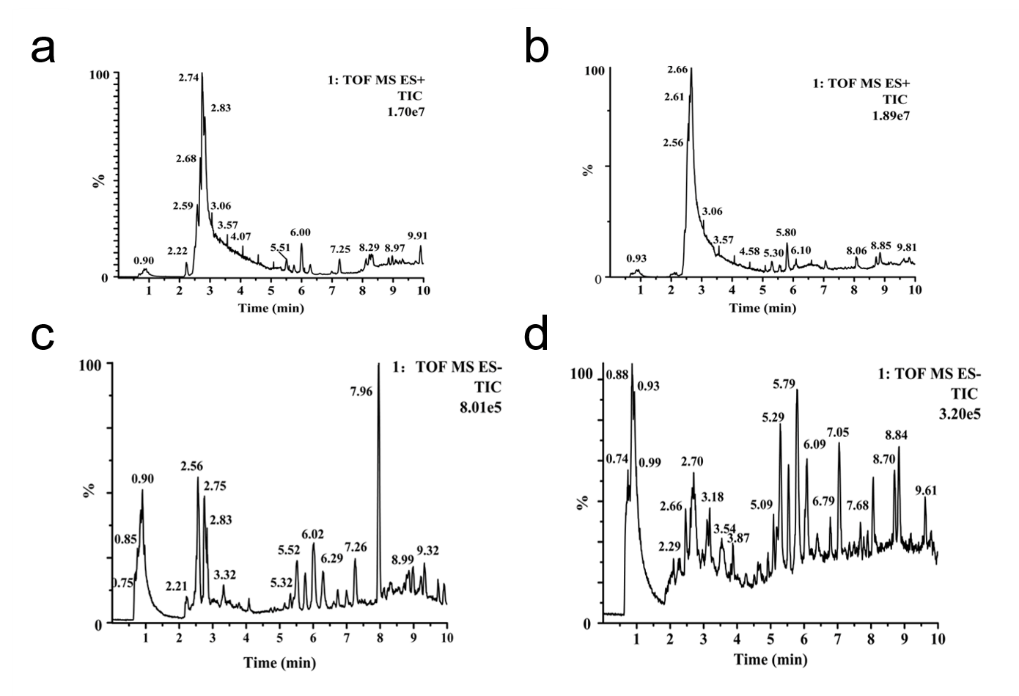 Figure S1. Representative TIC chromatograms of (a) ESI+, control group (b) ESI+, CRC group (c) ESI-, control group (d) ESI-, CRC group of plasma samples.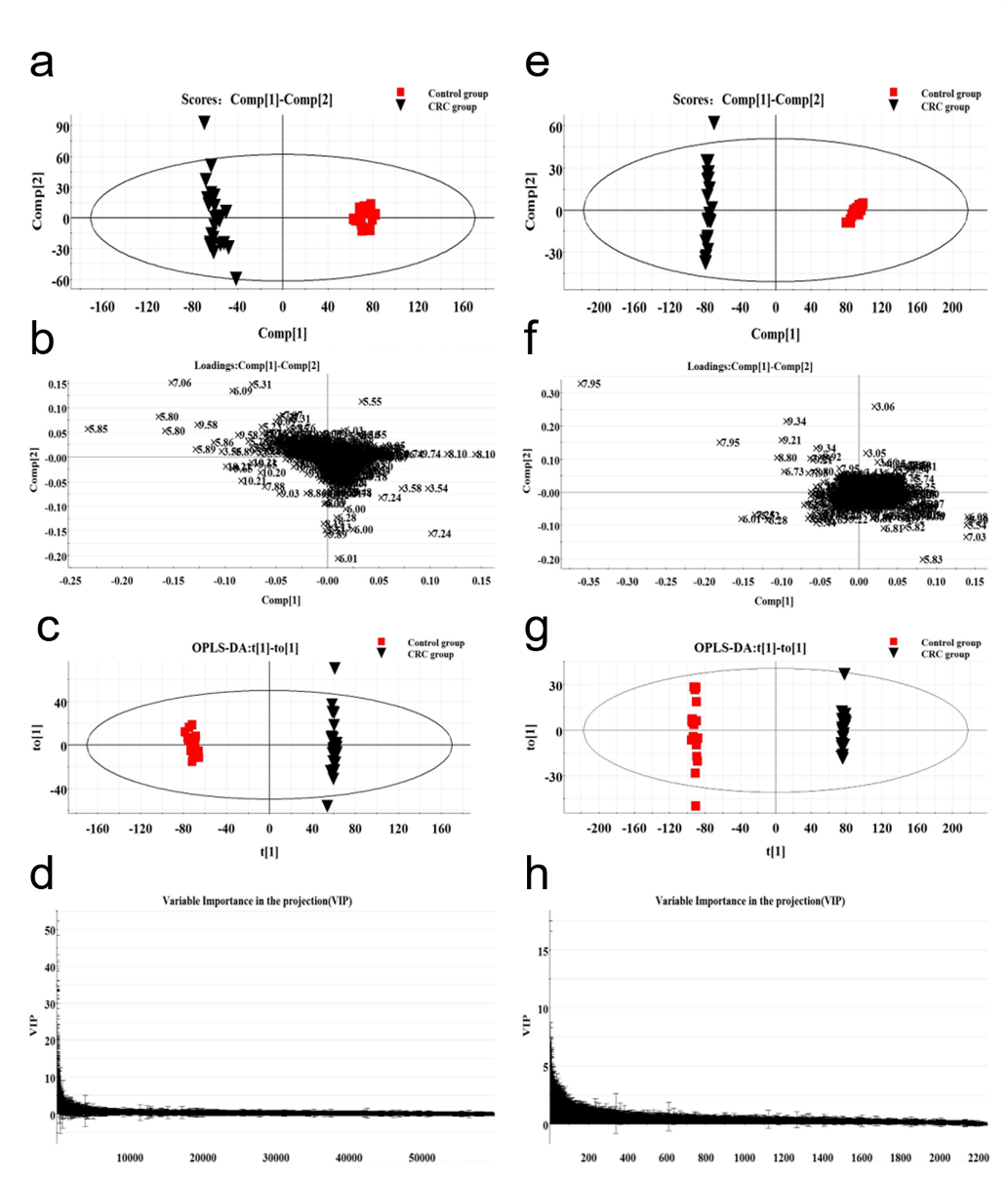 Figure S2. Results of the metabolites of the plasma samples from 0 to 13 min, (a) ESI+, PCA score plot; (b) ESI+, PCA variable loading plot; (c) ESI+, OPLS-DA score plot; (d) ESI+, OPLS-DA variable importance in the projection plot.(e) ESI-, PCA score plot; (f) ESI-, PCA variable loading plot; (g) ESI-, OPLS-DA score plot; (h) ESI-, OPLS-DA variable importance in the projection plot.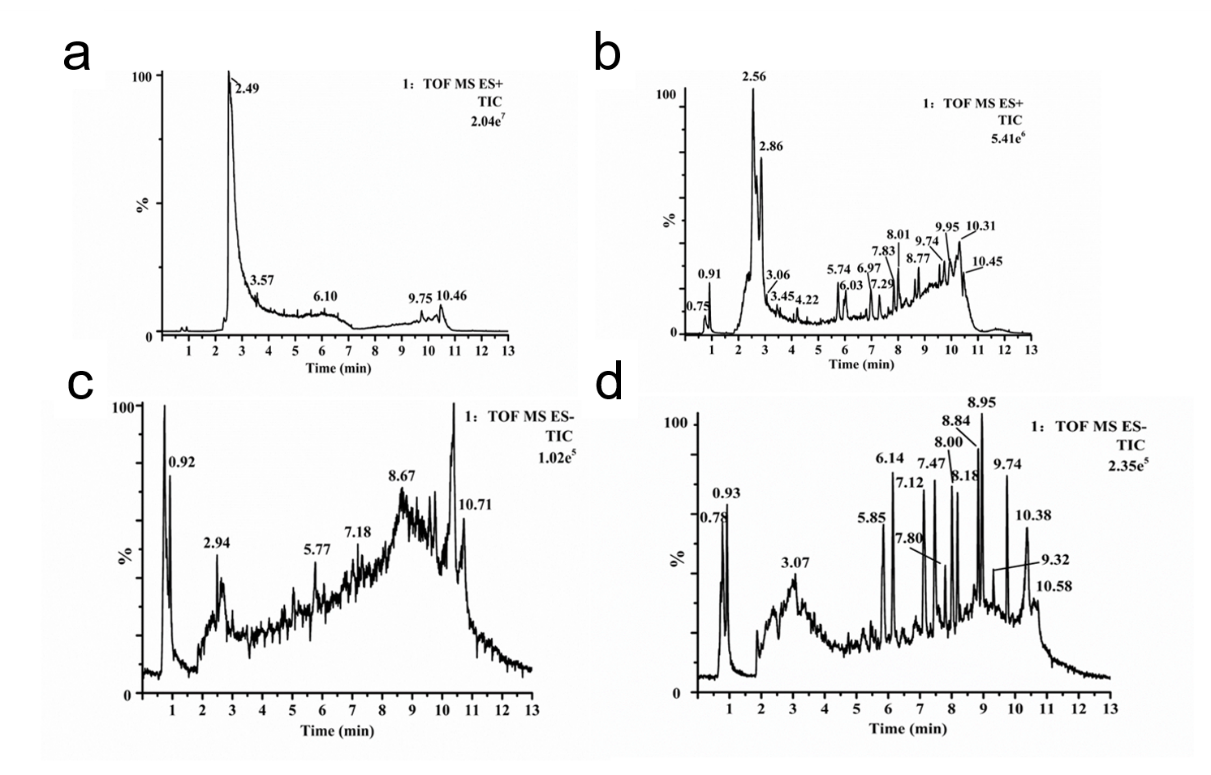 Figure S3. Representative TIC chromatograms of (a) ESI+, control group (b) ESI+, CRC group (c) ESI-, control group (d) ESI-, CRC group of tissue samples.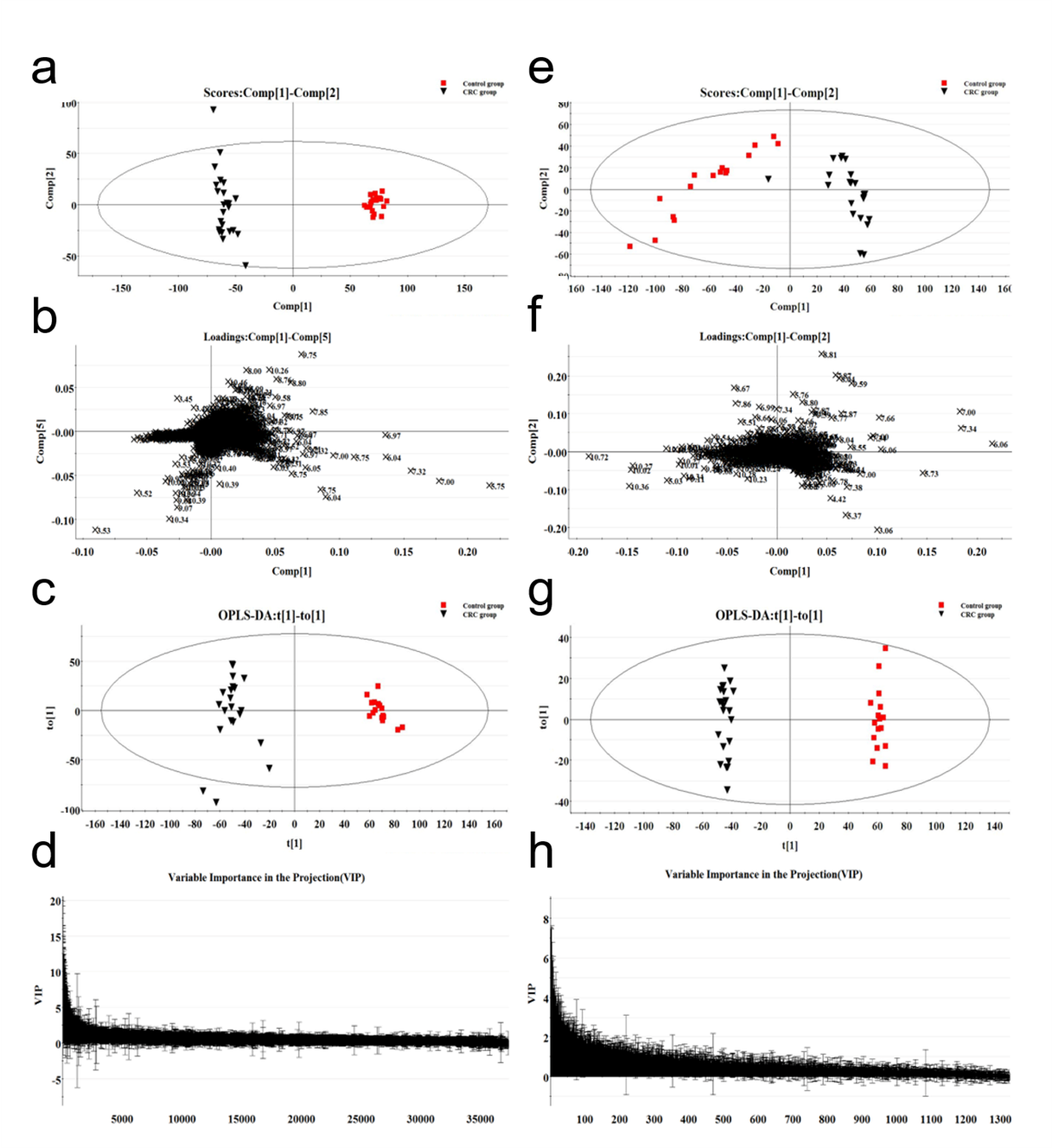 Figure S4. Results of the metabolites of the tissue samples from 0 to 13 min, (a) ESI+, PCA score plot; (b) ESI+, PCA variable loading plot; (c) ESI+, OPLS-DA score plot; (d) ESI+, OPLS-DA variable importance in the projection plot.(e) ESI-, PCA score plot; (f) ESI-, PCA variable loading plot; (g) ESI-, OPLS-DA score plot; (h) ESI-, OPLS-DA variable importance in the projection plot.Table S1. Relative concentrations of the metabolites in control, preoperative and CRC patients group measured by MassLynxa p value was obtained from wilcoxon test between preoperative and postoperative groupTable S2. Markers selected indicated a difference between ESI+ and ESI- ion mode of plasm samplesa m/z is available in the HMDB databaseb variable importance in the projection (VIP) values were derived from OPLS-DA mode and its thresholds in positive mode and negative mode were 1.5 and 8.0, respectively.c p value was obtained from wilcoxon testTable S3. Markers selected indicated a difference between ESI+ and ESI- ion mode of tissue samplesa m/z is available in the HMDB databaseb variable importance in the projection (VIP) values were derived from OPLS-DA mode and its thresholds in positive mode and negative mode were 1.5 and 5.5, respectively.c p value was obtained from Wilcoxon testd average variation was calculated as follows:
Positive values indicated that the metabolite concentration in CRC group was relatively high to the control group. In a similar way that negative values indicated the metabolite concentration in CRC group was relatively low to the control group.No.Identified metabolitesControl groupPreoperative groupPostoperative groupp valueap valueaPositive ion modePositive ion modePositive ion modePositive ion modePositive ion modePositive ion modePositive ion mode1Cysteine-S-sulfate25.87870.00200.00270.5540.5542Prolyl-Arginine10.72840.00070.00040.4080.4083TG(22:2(13Z,16Z)/18:2(9Z,12Z)/22:2(13Z,16Z))204.14300.008700.3280.3284(3-Nitroamino)alanine0.008125.394324.73090.9100.9105Dihydrobiopterin11.37180.04940.01170.1700.1706Aspartyl-Tryptophan1.39270.03160.06560.9270.927Negative ion modeNegative ion modeNegative ion modeNegative ion modeNegative ion modeNegative ion modeNegative ion mode77-Methylguanosine 5'-phosphate25.29510.24390.35780.8528CDP-glycerol020.676221.27580.6179DTDP-alpha-D-glucose(2-)46.9926341.3774367.46270.05910CDP-glucose6.067394.377996.99960.18811Caffeoyl aspartic acid0.594547.415756.67200.427126-Mercaptopurine ribonucleoside triphosphate41.44530.30470.20430.76013dTDP-D-glucose247.85317.85417.45170.48014UDP-D-galactose213.52914.03429.29210.010*15N-Gluconyl ethanolamine phosphate0.054442.495137.54430.555166-Hydroxy-5-methoxyindole glucuronide61.716400-17Thioguanosine 5'-diphosphate164.57720.01450.01120.358No.m/zam/zaRt (min)Rt (min)VIP[1]bVIP[1]bVIP[1]bp valuecp valuecp valuecFormulaFormulaIdentified metabolitesIdentified metabolitesIdentified metabolitesPositive ion modePositive ion modePositive ion modePositive ion mode1201.2210201.22103.133.1313.319113.319113.3191<0.0001<0.0001<0.0001C3H7NO5S2C3H7NO5S2Cysteine-S-sulfateCysteine-S-sulfateCysteine-S-sulfate2271.3161271.31614.314.318.57828.57828.5782<0.0001<0.0001<0.0001C11H21N5O3C11H21N5O3Prolyl-ArginineProlyl-ArginineProlyl-Arginine3991.6210991.62106.006.0036.102636.102636.1026<0.0001<0.0001<0.0001C65H114O6C65H114O6TG(22:2(13Z,16Z)/18:2(9Z,12Z)/22:2(13Z,16Z))TG(22:2(13Z,16Z)/18:2(9Z,12Z)/22:2(13Z,16Z))TG(22:2(13Z,16Z)/18:2(9Z,12Z)/22:2(13Z,16Z))4149.1054149.10546.036.0313.107013.107013.1070<0.0001<0.0001<0.0001C3H7N3O4C3H7N3O4(3-Nitroamino)alanine(3-Nitroamino)alanine(3-Nitroamino)alanine5239.2312239.23128.308.308.61138.61138.6113<0.0001<0.0001<0.0001C9H13N5O3C9H13N5O3DihydrobiopterinDihydrobiopterinDihydrobiopterin6319.3126319.31269.219.2112.205412.205412.2054<0.0001<0.0001<0.0001C15H17N3O5C15H17N3O5Aspartyl-TryptophanAspartyl-TryptophanAspartyl-TryptophanNegative ion modeNegative ion mode7378.2551378.25514.734.731.87751.87751.8775<0.0001<0.0001<0.0001C11H17N5O8PC11H17N5O8P7-Methylguanosine 5'-phosphate7-Methylguanosine 5'-phosphate7-Methylguanosine 5'-phosphate8477.2550477.25505.255.251.73261.73261.7326<0.0001<0.0001<0.0001C12H21N3O13P2C12H21N3O13P2CDP-glycerolCDP-glycerolCDP-glycerol9564.3300564.33005.305.306.68076.68076.6807<0.0001<0.0001<0.0001C16H26N2O16P2C16H26N2O16P2DTDP-alpha-D-glucose(2-)DTDP-alpha-D-glucose(2-)DTDP-alpha-D-glucose(2-)10565.3170565.31705.305.303.67603.67603.6760<0.0001<0.0001<0.0001C15H25N3O16P2C15H25N3O16P2CDP-glucoseCDP-glucoseCDP-glucose11295.2448295.24485.395.392.37922.37922.3792<0.0001<0.0001<0.0001C13H13NO7C13H13NO7Caffeoyl aspartic acidCaffeoyl aspartic acidCaffeoyl aspartic acid12524.2310524.23105.405.402.48102.48102.4810<0.0001<0.0001<0.0001C10H15N4O13P3SC10H15N4O13P3S6-Mercaptopurine ribonucleoside triphosphate6-Mercaptopurine ribonucleoside triphosphate6-Mercaptopurine ribonucleoside triphosphate13564.3290564.32905.525.526.08466.08466.0846<0.0001<0.0001<0.0001C16H26N2O16P2C16H26N2O16P2dTDP-D-glucosedTDP-D-glucosedTDP-D-glucose14566.3018566.30185.855.852.50632.50632.5063<0.0001<0.0001<0.0001C15H24N2O17P2C15H24N2O17P2UDP-D-galactoseUDP-D-galactoseUDP-D-galactose15319.2030319.20305.995.992.20602.20602.2060<0.0001<0.0001<0.0001C8H18NO10PC8H18NO10PN-Gluconyl ethanolamine phosphateN-Gluconyl ethanolamine phosphateN-Gluconyl ethanolamine phosphate16339.2974339.29747.957.953.005713.005713.00571<0.0001<0.0001<0.0001C15H17NO8C15H17NO86-Hydroxy-5-methoxyindole glucuronide6-Hydroxy-5-methoxyindole glucuronide6-Hydroxy-5-methoxyindole glucuronide17459.2660459.26608.88.85.032275.032275.03227<0.0001<0.0001<0.0001C10H15N5O10P2SC10H15N5O10P2SThioguanosine 5'-diphosphateThioguanosine 5'-diphosphateThioguanosine 5'-diphosphateNo.m/zaRt (min)VIP[1]bp valuecFormulaIdentified metabolitesAverage variationdPositive ion modePositive ion modePositive ion modePositive ion modePositive ion modePositive ion modePositive ion modePositive ion mode1274.27373.456.76950.0444C10H18N4O5N2-Succinoylarginine-0.32454.28335.7113.1266<0.0001C13H19N4O12PSAICAR10.53313.30325.728.9020<0.0001C14H19NO7Tyramine glucuronide9.94498.39105.758.3513<0.0001C21H22O14Methyl 4,6-di-O-galloyl-beta-D-glucopyranoside7.25993.63705.755.60340.0001C65H116O6TG(22:2(13Z,16Z)/22:0/18:3(9Z,12Z,15Z))35.66438.32856.0424.9719<0.0001C17H19N4O8PRiboflavin cyclic-4',5'-phosphate16.07324.30726.646.7374<0.0001C13H25O7PDHAP(10:0)885.18341.31176.718.8588<0.0001C12H23NO10Lactosamine9.29546.31377.0111.0132<0.0001C16H24N2O15P24,6-Dideoxy-4-oxo-dTDP-D-glucose3.810385.30417.106.7931<0.0001C13H24NO10PPhosphatidylserine-0.911488.32407.329.2120<0.0001C14H26N4O11P2Citicoline6.312329.20597.648.3142<0.0001C10H12N5O6PCyclic AMP9.413425.31407.936.24000.0019C12H19N4O7P2SThiamine pyrophosphate0.614263.25008.005.8273<0.0001C9H17N3O6Creatine riboside5.115589.38158.297.8718<0.0001C18H29N3O15P2dTDP-4-acetamido-4,6-dideoxy-D-galactose-1.016545.48908.317.6496<0.0001C20H35NO16Lacto-N-triaose-1.017494.40078.5210.1016<0.0001C19H26O152-O-Galloylsucrose13.918809.57108.755.84530.0003C23H38N7O17P3SAcetyl-CoA13.719381.33259.135.5265<0.0001C14H23NO11N-Acetyl-9-O-lactoylneuraminic acid1.3Negative ion modeNegative ion modeNegative ion modeNegative ion modeNegative ion modeNegative ion modeNegative ion modeNegative ion mode20329.20593.261.54730.0006C10H12N5O6PCyclic AMP92.321331.22183.632.5418<0.0001C10H14N5O6PDeoxyadenosine monophosphate-0.722295.24485.372.75230.0018C13H13NO7Caffeoyl aspartic acid2.423452.32255.735.1433<0.0001C19H16O133,4-Hexahydroxydiphenoylarabinose1.324947.60905.751.5327<0.0001C61H118O6	TG(i-21:0/i-17:0/i-20:0)14.625566.30186.041.62450.0002C15H24N2O17P2UDP-D-galactose-0.526488.32406.641.6333<0.0001C14H26N4O11P2Citicoline19.127490.36187.511.6004<0.0001C16H23N6O10PL-2-Aminoadipate adenylate14.028283.24077.671.7570<0.0001C10H13N5O5Guanosine1.529403.17647.871.97400.002C9H15N3O11P2CDP0.630347.22128.031.5530<0.0001C10H14N5O7PAdenosine monophosphate-0.531279.24548.042.2266<0.0001C13H13NO6N-[4'-hydroxy-(E)-cinnamoyl]-L-aspartic acid0.832492.38648.552.5375<0.0001C22H20O136-Methoxyluteolin 7-glucuronide2.533355.17098.673.10880.0006C14H14INO23-Iodothyronamine-0.334851.60708.802.0952<0.0001C10H19NO8N-(1-Deoxy-1-fructosyl)threonine1.335851.56239.461.55120.0001C25H40N7O18P3SAcetoacetyl-CoA-0.936852.639010.071.50490.0012C25H43N8O17P3SL-3-Aminobutyryl-CoA-0.937588.901110.401.5456<0.0001C37H64O5DG-0.738118.088010.651.7724<0.0001C4H6O4Succinic acid-0.8